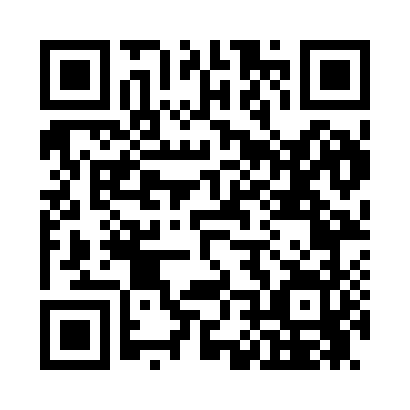 Prayer times for Potsdam, Minnesota, USAMon 1 Jul 2024 - Wed 31 Jul 2024High Latitude Method: Angle Based RulePrayer Calculation Method: Islamic Society of North AmericaAsar Calculation Method: ShafiPrayer times provided by https://www.salahtimes.comDateDayFajrSunriseDhuhrAsrMaghribIsha1Mon3:395:301:135:208:5610:482Tue3:405:311:145:218:5610:473Wed3:415:311:145:218:5610:474Thu3:415:321:145:218:5610:465Fri3:425:331:145:218:5510:456Sat3:445:331:145:218:5510:457Sun3:455:341:145:218:5510:448Mon3:465:351:155:218:5410:439Tue3:475:361:155:218:5410:4210Wed3:485:361:155:218:5310:4111Thu3:495:371:155:218:5310:4012Fri3:515:381:155:218:5210:3913Sat3:525:391:155:208:5110:3814Sun3:535:401:155:208:5110:3715Mon3:555:411:155:208:5010:3616Tue3:565:411:165:208:4910:3417Wed3:575:421:165:208:4810:3318Thu3:595:431:165:208:4810:3219Fri4:005:441:165:208:4710:3020Sat4:025:451:165:198:4610:2921Sun4:035:461:165:198:4510:2722Mon4:055:471:165:198:4410:2623Tue4:065:481:165:198:4310:2524Wed4:085:491:165:188:4210:2325Thu4:105:501:165:188:4110:2126Fri4:115:511:165:188:4010:2027Sat4:135:521:165:178:3910:1828Sun4:145:531:165:178:3810:1729Mon4:165:551:165:168:3710:1530Tue4:185:561:165:168:3510:1331Wed4:195:571:165:168:3410:11